1. КОЛЬЦО ТРОПАНА СОСТОИТ ИЗ ДВУХ ГЕТЕРОЦИКЛИЧЕСКИХ КОЛЕЦпирролидина и пиперидинапиримидина и   имидазолабензола и хинолинапиримидина и тиазолаОтвет: 2. МЕТОДЫ КОЛИЧЕСТВЕННОГО ОПРЕДЕЛЕНИЯ ПАПАВЕРИНА ГИДРОХЛОРИДА В ЛЕКАРСТВЕННЫХ ФОРМАХФаянса, алкалиметрии                         комплексонометрии, ФаянсаМора, ацидиметрии                                            ацидиметрии, алкалиметрииОтвет: 3. РЕАКЦИЮ ВИТАЛИ-МОРЕНА ИСПОЛЬЗУЮТ ДЛЯ ОПРЕДЕЛЕНИЯ ПОДЛИННОСТИпиридоксина гидрохлоридапапаверина гидрохлоридаатропина сульфатаантипиринаОтвет: 4. ФАРМАКОПЕЙНЫЙ МЕТОД КОЛИЧЕСТВЕННОГО ОПРЕДЕЛЕНИЯ АТРОПИНА СУЛЬФАТАметод Кольтгофакислотно-основного титрования в неводных средахаргентометриямеркуриметрияОтвет: 5. ОБЩЕГРУППОВОЙ РЕАКЦИЕЙ НА ЛЕКАРСТВЕННЫЕ СРЕДСТВА, ПРОИЗВОДНЫЕ ТРОПАНА, ЯВЛЯЕТСЯ РЕАКЦИЯ Витали – Морена мурексидная Цинке талейохинная Ответ: 6. МЕТОДАМИ АРГЕНТОМЕТРИИ И АЛКАЛИМЕТРИИ МОЖНО ОПРЕДЕЛИТЬ КОЛИЧЕСТВЕННОЕ СОДЕРЖАНИЕ ЛЕКАРСТВЕННОГО ВЕЩЕСТВА папаверина гидрохлорид кодеина фосфат атропина сульфат метенамин Ответ: 7. ЛЕКАРСТВЕННОЕ СРЕДСТВО, ПРОИЗВОДНОЕ БЕНЗИЛИЗОХИНОЛИНА папаверина гидрохлорид метамизол натрияфеназон нитрофурал Ответ:8. ОБЩИЙ МЕТОД КОЛИЧЕСТВЕННОГО ОПРЕДЕЛЕНИЯ ПРИ ВНУТРИАПТЕЧНОМ КОНТРОЛЕ ДИМЕДРОЛА, НОВОКАИНА, ПАПАВЕРИНА ГИДРОХЛОРИДАалкалиметрия ацидиметрия броматометрия перманганатометрия Ответ: 9. ЛЕКАРСТВЕННОЕ СРЕДСТВО С ФОРМУЛОЙ                        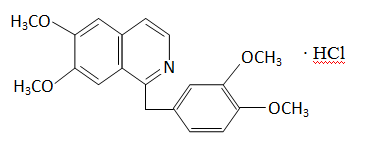 атропина сульфатапилокарпина гидрохлоридапапаверина гидрохлоридаморфина гидрохлоридаОтвет: 10. РЕАГЕНТЫ ДЛЯ ПРОВЕДЕНИЯ РЕАКЦИИ ВИТАЛИ-МОРЕНА НА АТРОПИНА СУЛЬФАТразбавленная HNO3, спиртовой раствор KOHконцентрированная HNO3, спиртовой растворKOHспиртовой раствор КОН, H2SO4раствор КОН, разбавленная HNO3Ответ: 